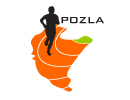 REGULAMIN ZAWODÓWKierownictwo i organizacja: Podkarpacki Okręgowy Związek Lekkiej Atletyki
Termin i miejsce: 	6 listopada 2021 r. / piątek / godz. 13.00 
					tereny zielone przy stadionie MOSiR w Stalowej Woli, ul. Staszica 2 Program:Dzieci Młodsze (r. 2010 i młod.) 	dziewczęta	dystans	500m			godz. 13:00						chłopcy	dystans	500m			godz. 13:07Dzieci Starsze (r. 2008 i 2009)	dziewczęta	dystans	800m			godz. 13:15chłopcy	dystans	800m			godz. 13:25Młodzicy (r. 2006 i 2007)		dziewczęta	dystans	1500m		godz. 13:40chłopcy	dystans	2000m		godz. 13:55     Juniorzy młodsi (r. 2004 i 2005)	dziewczęta	dystans	1500m		godz. 13:40chłopcy	dystans	2000m		godz. 13:55     Juniorzy	 (r. 2002 i 2003)		dziewczęta	dystans	1500m		godz. 13:40chłopcy	dystans	2000m		godz. 13:55Dekoracje											godz. 14:10Prawo uczestnictwa: prawo uczestnictwa mają zawodnicy zrzeszeni w klubach, pod warunkiem posiadania ważnych kart zdrowia oraz licencji zawodniczych PZLA.  Zgłoszenia: 	poprzez system zgłoszeń elektronicznych pod adresem: http://starter.pzla.pl/ 
 			system zgłoszeń otwarty jest do godz. 20.00 w dniu 04.11.2021 			Nie ma możliwości dopisania się w dniu zawodów.Nagrody: Medale – za poszczególne biegi miejsca I-IIIStatuetki – ogólna punktacja Grand Prix Podkarpacia 2021 
Uwagi:Komunikat końcowy po zawodach, do pobrania ze strony internetowej POZLA www.pozla.pl  Zgodnie z art. 38 „Ustawy o sporcie” z 25.06.2010 r. obowiązek ubezpieczenia zawodników od następstw nieszczęśliwych wypadków należy do klubu, którego zawodnik jest członkiem.